Reference for company seeking recognition underThe Historic Environment Service Providers Recognition (HESPR) 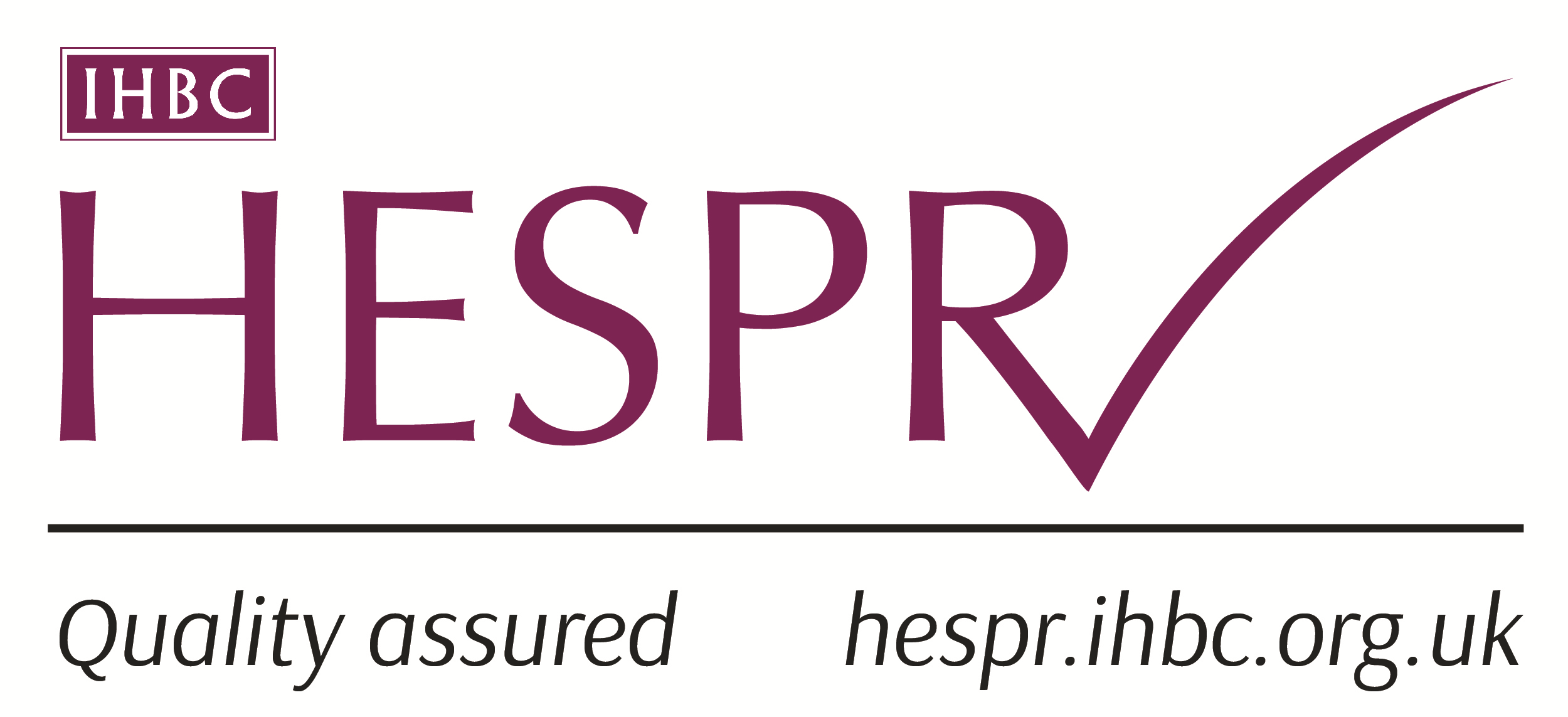 Please ask two recent clients to each complete this reference form describing your company’s attitude to a recent project.  HESPR APPLICANTREFEREEPROJECT INFORMATIONType of projectName of company applying for HESPR recognitionReferee’s nameReferee’s job title (if applicable)Organisation you represent (if applicable)AddressName of the project carried out by the companyProject AddressHistoric area assessments Historic building conservationArchitectural design and new build in historic areasConservation planningHistorical researchProject ManagementArchaeologyOther (please specify)Briefly describe the projectWas the company you are writing the reference for the principal consultant on this project.  If not what role did they play and how large was this role.Describe briefly the principle issues of the project and the applicant’s response.